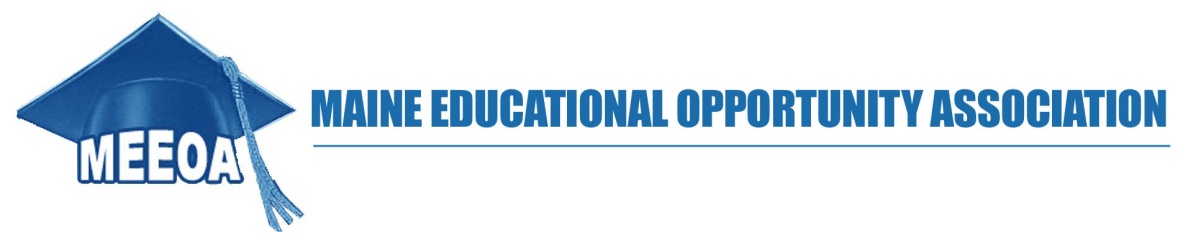 Expense Voucher-Payment VerificationTo Be Filled Out by Person Requesting Reimbursement – Please attach original receiptsName of person submitting:	_______________________________	Date: __________Treasurer’s Approval: 		_______________________________	Date: __________President’s Approval*: 		_______________________________	Date: __________*For reimbursements to Treasurer or if Treasurer is unavailableMail Reimbursement to: 	______________________________________________________________________________________________________travel expense itemization Date(s) of Travel:		 _____________________Purpose of Travel:		 ___________________________________________________Travel to/from: 		______________________________________________________________     X     _.40_ =   $ ___________ OR   X _.45_ = $___________                 Total Miles		    mileage rate				carpool mileage rate				Tolls: 	$_______________		Carpool Partners: 				Parking:	$_______________		____________________  		          Travel Subtotal: $_______________		____________________ meals					                 		lodgingMeals and Lodging Subtotal: $________________Other costs (describe): _________________________________________________________Other Subtotal: $ ________________Total Reimbursement Requested: $________________signature of person requesting reimbursement: _____________________________________DateHotelCost/NightTaxTotalDateBreakfastLunchDinnerTotal